Vacature Algemeen Bestuurslid Speeltuinwerk LimburgWij zijn										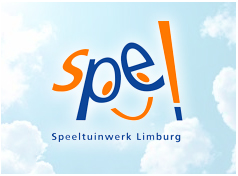 Speeltuinwerk Limburg zet zich in voor de speeltuinen in de hele provincie. Wij ondersteunen bewegen in de buitenlucht en buiten spelen in het bijzonder. Dat doen wij door het ondersteunen van vrijwilligers, door deel te zijn aan projecten, alleen of in samenwerkingen met overheid of andere maatschappelijke organisaties. Wij worden door de Provincie Limburg gesubsidieerd.Wij zoekenEen bestuurslid als algemeen bestuurder Speeltuinwerk Limburg is een vereniging met een bestuur van vrijwilligers. Van een bestuurslid verwachten wij een warm hart voor Buiten Spelen en Bewegen en de wens om dat te vertegenwoordigen naar onze leden en externe contacten. Incidenteel wordt u geacht representatieve taken op zich te nemen (jubilea, openingen), vaker zal aanspraak gemaakt worden op uw bestuurlijke kwaliteiten in een interne of externe setting. Tevens zet u samen met de beroepskrachten de lijn uit van de werkzaamheden en ondersteunt u hen met gevraagd of ongevraagd advies.U kunt uitgaan van een inzet van 8 uur per kwartaal als algemeen bestuurslid; een inzet van 8 uur per maand als u zitting neemt in het Dagelijks Bestuur.Wilt u meer weten?Op www.speeltuinwerklimburg.nl vindt u meer informatie over ons en onze werkzaamheden. Heeft u belangstelling? Neem contact met ons op.– info@speeltuinwerklimburg.nl of op– telefoonnummer 0475-310233 (kantooruren).Maak een afspraak voor een vrijblijvend gesprek met ons!Algemeen:Vergaderplanning in goed overleg; u mag rekenen op vergoeding van uw kosten.